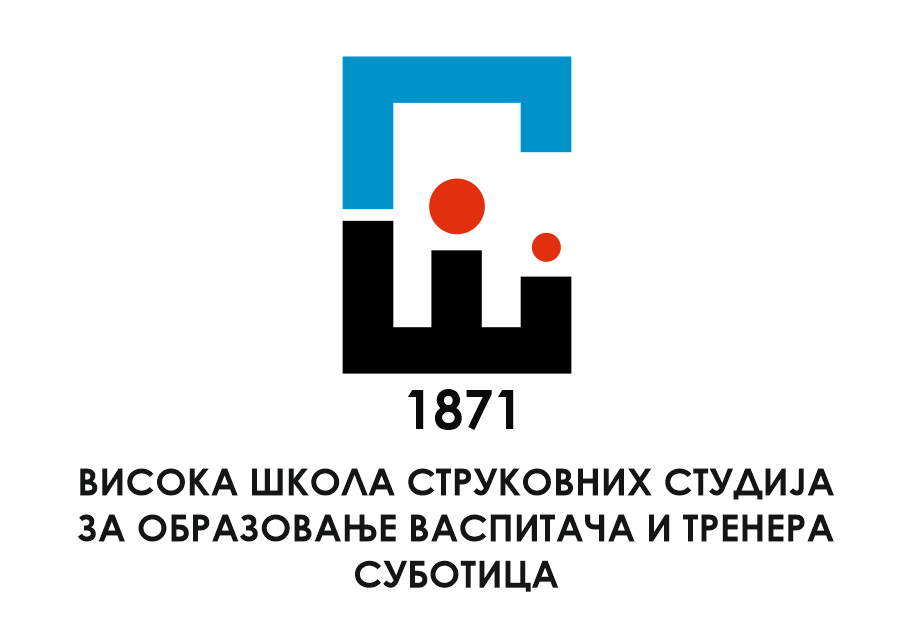 ВИСОКА ШКОЛА СТРУКОВНИХ СТУДИЈА ЗА ОБРАЗОВАЊЕ ВАСПИТАЧА И ТРЕНЕРА СУБОТИЦАFELSŐFOKÚ SZAKIRÁNYÚ ÓVOKÉPZŐ ÉS EDZŐ SZAK SZABADKAБанијска 67, тел. +381(0)24 547-870, факс +381(0)24 547-870Пиб: 100847552, текући рачун: 840-446666-88, матични број: 08058482,шифра делатности: 8542, e-mail: visokaskola@vsovsu.rs, web: www.vsovsu.rs ЗА 2023/2024. ГОДИНУТЕСТ ИЗ СРПСКОГ ЈЕЗИКА И КЊИЖЕВНОСТИБрој бодова: _______ (макс. 30)1.	Одреди књижевни род (лирика, епика, драма) следећих дела:              1Моја отаџбина А. Шантића ___________________Хамлет  В. Шекспир ________________________Ана Карењина Л. Н. Толстој ___________________Сунцокрети Ј. Дучић _________________________2.	У сваком низу прецртајте назив књижевнотеоријског појма који му не припада:     1новела, роман, бајка, епика;	алегорија, нарација, хипербола,  градација;	дневник, рефлексивна песма, мемоари, путопис;	-дијалог, дескрипција, монолог,  опкорачење.3.	Како се назива облик песме састављен од 14 стихова распоређених у два катрена (строфе од четири стиха) и две терцине (строфе од три стиха)?Такав облик песме назива се _________________.                                      14.  Облици (форме) изражавања у књижевноуметничком делу јесу:  1дијалог композиција нарација монолог систематизација дескрипција тематика (Подвуците четири тачна одговора.) 5.  Рима је:                                                                                            1а) ритмичко распоређивање акцентованих речи,б) понављање истих самогласника у  целом стиху,в) подударање гласова и слогова на крајевима речи.             (Заокружите слово испред тачног одговора.)6.	А. Подвуците све дидаскалије (ремарке) у следећем тексту:  0,5КАТИЦА (подскакује): Благо мени сад сам и ја воспитана! Одсад се нећу устручавати, ма какво друштво било. (Улагује се.) Молим вас, слатка мамице, научите ме још штогод!ЈУЦА: То је доста за тебе.КАТИЦА: Боже мој, доста! Зашто ми не кажете све?ЈУЦА: То је доста за тебе.КАТИЦА: Боже мој, ја вам нећу ништа преотети. (Умиљава се.)Б. Дидаскалије су:	0,5а) упутства упућена публици за време трајања представе;б) помоћ читаоцу драмског текста да замисли изглед сцене, односно амбијента, мимику и гестове драмских лица;в) упутство редитељу и глумцима како да поставе драмско дело на сцену г) део текста који глумац изговара тишим гласом.(Заокружите слово испред тачног одговора.)7.  Ретроспективно приповедање је:а) причање које је усредсређено на унутрашњи живот личност;б) казивање о догађајима у обрнутом временском смеру: од садашњег према прошлости;в) представљање могућих збивања у будућности. (Заокружите словo испред тачног одговора.)  18.	А. Допуните следећу реченицу:     0,5 Усмена књижевност се још назива и _________________________ јер је стварао ______________ и преносила се _________________________________________.Б. Бајка је књижевна врста која постоји:  0,5-	само у народној књижевности,-	само у ауторској (писаној)  књижевности,-	и у народној и у ауторској (писаној) књижевности. (Подвуците тачан одговор.)9.  Ћирилицу су саставили:а) Црноризац Храбар  б) Методијев) Ћирилог) Климент и Наум Охридски	1(Заокружите слово испред тачног  одговора.)10.  На одговарајућој линији напишите име и презиме писца наведеног књижевног дела.  11.	Ђулићи увеоци  ____________________ 2.	Вођа ____________________ 3.	Старац и море  ____________________ 4.	Нирвана  ____________________  11.  Број испред имена књижевног лика упишите на линији поред наслова књижевног дела у коме се тај лик јавља. 11.	Софка  Народни посланик ______  2.	Ћоркан  Нечиста крв  ______  3.	Мане  На Дрини ћуприја ______  4.	Јеврем Прокић  Зона Замфирова ______  12.  На основу биографских података препознајте о којем писцу је реч:      1а) Ветар, Први пут с оцем на јутрење, лекар, српски реалиста _______________________ б) Сеобе, Роман о Лондону, творац модерне поезије ______________________ 13.  Аутор Милутин Бојић написао је познату песму посвећену јунацима Првог светског рата сахрањеним у мору под називом: ____________________________ .  114.  Сетите се имена писца и наслова дела из кога је следећи одломак:Аћим стаде уз прозор: кроз ледено грање црне се јасенови.– Због тебе ће моја кућа  да остане пуста – рече касније из осушене, грке дубине.– Једно мене коље. Само једно... – промумла Ђорђе и изиђе напоље, не затворивши врата.– Јесте, због тебе – шапуће за њим Аћим, у инат себи.А. Наслов дела је: __________________________________	0,5Б. Писац је: ________________________________________	0,515.  Драму Чекајући Годоа је написао ______________________________ . 116.  Напишите правилно писаним словима:летопис матице српске _______________________________________  0,5владика петар петровић његош ___________________________________  0,517.  Словени су добили своје прво писмо:а) средином 6. века;	в) почетком 12. века; б) у другој половини 9. века; г) у првој половини 18. века.      1 (Заокружите словo испред тачног одговора.)18.	Подвуците погрешно написану реч: бегство, председник.  119.	Препишите зубне сугласнике заступљене у реченици Цели  зид се круни: ____, _____, _____, _____.         120.  Обележите предлог који је у датом контексту правилно употребљен:Тетурао се због/ради превише пића.        121.	Које се гласовне промене налазе у основи гласовних измена типа:н : м (стамбени) ________________________________________ 0,5к : ц (пеци) ____________________________________________  0,522.	Наведите личну заменицу за свако лице. _____________________________ 123.	Набројте непроменљиве врсте речи. _____________________________________________________________________________________________________ 124.	Напишите антониме следећих речи:светлост_______________________	0,5висок ________________________	0,525.	Али бива да мој дан отпочне и друкчије, да не вребам и не очекујем ја моје     приче, него оне мене, и то многе одједном.За сваку  подвучену реч из датог текста одредите којој врсти речи припада:    1али ______________      мој _______________  дан______________     очекујем _______________ 26.	Глагол писати напиши у облику првог лица једнине аориста:_______________________________________   127.	Напишите називе глаголских облика:    1казаћу	__________________________	рекавши __________________________	28.	Одредите у ком су падежу подвучене речи у наведеној пословици: 1Ко по селу много иде, или ће га пси ујести или ће на ручак нагазити.По селу _____________________________Пси  ______________________________29.	Одредите коју службу (функцију) у реченици имају  издвојене речи:   1На прагу Тијана, мајка наша, одмери забринуто најмалађег сина у поцепаној одећи.а) на прагу _________________________________________,	б) мајка наша _______________________________________,	в) одмери ___________________________________________,	г) најмлађег сина ____________________________________.	30.	Одредите врсту независних реченица према комуникативној функцији:    1а) У којој улици станује твоја сестра? _____________________________ б) Донеси ми то одмах! __________________________________________ в) Сутра је састанак од једанаест часова.______________________________________ г) Тако бих желела да га поново сретнем. _____________________________________